Pflichtangaben nach § 5 TMG und § 2 DLInfoV:Thümlein und Kollegen Partnerschaftsgesellschaft 
Partnerschaftsregister Nr. 34, AG Kempten
Poststr. 16
87439 KemptenTelefon: 0831 - 960 2890
Telefax: 0831 - 960 28930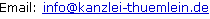 Internet: www.kanzlei-thuemlein.deZuständige Kammer:
Rechtsanwaltskammer München
Tal 33, 80331 München Berufsbezeichnung: 
RechtsanwaltOrt der Verleihung: 
Bundesrepublik DeutschlandBerufsrechtliche Regelungen:
Es gelten folgende Gebühren- und Berufsordnungen:BRAO (Bundesrechtsanwaltsordnung)BORA (Berufsordnung für Rechtsanwälte)FachanwaltsordnungRVG (Rechtsanwaltsvergütungsgesetz)Berufsregeln der Rechtsanwälte der Europäischen UnionEuRAG (Gesetz über die Tätigkeit europäischer Rechtsanwälte in Deutschland)Berufshaftpflichtversicherungen: Allianz Versicherung-AG
10900 BerlinAXA Versicherung-AG
Riedlerstr. 75
80339 MünchenRäumlicher Geltungsbereich: im gesamten EU-Gebiet mit den Staaten des Abkommens über den Europäischen Wirtschaftsraum
Ust.Id.Nr. gem. § 27 a UStG: 127/173/09403Anwendbares Recht und Gerichtsstand:Auf den zwischen Mandant und Anwaltskanzlei abgeschlossenen Vertrag kommt deutsches Recht zur Anwendung.Gerichtsstand bei Streitigkeiten aus dem Vertragsverhältnis: Kempten (Allgäu)Verantwortlich für den Inhalt: RA Ralf HeinWeitere Informationen unter: www.brak.de